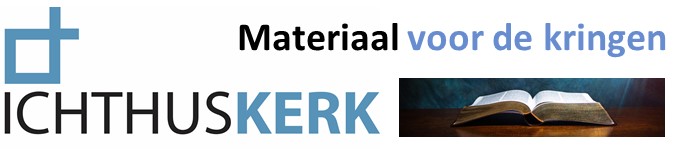 Bij preek zondag 27 september 2020
lezing: Exodus 34: 10-17 en Johannes 17: 1-8
thema: De Namen van God (2): El QanaKort de preek
- Inleiding
Er is veel kritiek op het Oude Testament en op de God die je daar tegenkomt. Zo zegt Richard Dawkins over de God van het OT: “Hij is jaloers en er nog trots op ook; hij is een kleingeestige, onrechtvaardige, onverzoenlijke control-freak….”. Ook gelovigen kunnen er moeite mee hebben dat God zich jaloers/afgunstig /na-ijverig (qana) noemt.El Qana – Waarom een jaloers God toch goed nieuws is!1. De betekenis van die naam
Deel van Gods identiteit/naam is dat hij afgunstig/na-ijverig/jaloers is (Zie bijvoorbeeld het tweede gebod; Ex 20: 5). Hij is El Qana, God de naijverige.
Qana = jaloers, ijverig, na-ijverig; de gemeenschappelijke deler is: een heftige gemoedsbeweging die zich wil uiten in daden: God is de passievolle, Hij staat in vuur en vlam.
Dat komt vooral naar voren als het om andere goden gaat:
	De Heer, de Afgunstige duldt geen andere goden naast zich. (Ex.34,14)
Mensen zijn vaak jaloers op iemand, God is jaloers, passievol voor iets. En als je hem afwijst dan keert Hij zich in zijn passie tegen je, dan is God ook een verterend vuur.
2. De werking van die Naam
Waarvoor staat God in vuur en vlam?
a. voor zijn eigen glorie en eer
Vgl Jes 42:8:  Ik deel mijn majesteit, mijn eer met geen ander.
Wordt die eer niet erkent dan kan Gods naijever zich ook tegen je keren. Kijk bijvoorbeeld wat er met koning Nebukadnessar gebeurt (Daniël 4) en met Herodus (Handelingen12).
Maar is dit niet erg zelfgericht? Hoe verdraagt zich dat met Gods liefde?
b. voor de totale toewijding van zijn bruid [de kerk] aan Hem!God wil zijn vrouw/ zijn volk exclusief voor Hem, en zet zich er totaal voor in om die relatie te beschermen. Daarom is Hij zo fel tegen de afgoden. Hij rekent af met alles wat er tussen Hem en zijn bruid in komt te staan. Hij staat dus in vuur en vlam voor jouw volledig toewijding aan Hem!
3. Het goede nieuws van deze naam
Is Gods gerichtheid op zijn eigen eer te rijmen met zijn liefde voor ons?
Ja, want dat Gos zijn eigen glorie zoekt in jouw leven is tegelijk de grootste liefdesdaad die Hij ooit kan doen! Want met al het andere zouden we minder af zijn.
God pikt geen andere goden, omdat Hij gaat voor echte totale liefde. Daar gaat Hij voor, dat is zijn naam: El Qana.
Dat God in deze wereld en in jouw leven zijn Naam centraal blijft zetten is goed nieuws!
En als we dat ergens gezien hebben dan is dat in Jezus: Hij zette de Naam van zijn Vader centraal en ging daar met passie voor. Maar die ijver (qana) voor God heeft Hem verteerd. In Jezus nam God het verterende vuur van zijn naijver voor eigen rekening, en uit liefde voor ons ging Jezus vrijwillig die weg.
En in die passie en liefde wil Hij jou nu meenemen. Zie je.. zijn ijver, zijn liefde…voor jou!Om de bespreking te starten- Wat heeft je geraakt in de preek (positief of negatief)?- probeer uit te leggen waarom.
Bespreking citaat
Arnout Francke sloot zijn preek af met het volgende citaat:	Als we naar U verlangen omwille van de hemel, onthoud ons dan de hemel.	Als we naar U verlangen uit angst voor de hel, geef ons dan de hel.	Maar als we naar U verlangen omwille van wie U bent, geef ons dan Uzelf!	(Michael Nazir-Ali)
Mediteer in stilte 3 minuten over dit gedicht.
Maak een rondje waarin je deelt wat het citaat je zegt/doet
Bespreek dit samen

Een halve Naam
Wat is het gevolg van een Godsbeeld dat heel veel nadruk op Gods liefde legt, maar zijn naijver (Hij is een verterend vuur) veronachtzaamd?
Hoe voorkom je een enzijdig Godsbeeld?Waar zet deze preek je toe aan
Deze preek zet mij aan tot:
	- meer begrip 
	- lofprijzing
	- bekering
	- anders, namelijk……..
Neem even de tijd dat iedereen één van deze 4 opties kan kiezen. Deel dat met elkaar en bespreek wat er naar voren komt. Wat doet dit citaat je
“De God van het Oude Testament is zo’n beetje het onaangenaamste personage dat de literatuur ooit heeft voorgebracht. Hij is jaloers en er nog trots op ook; hij is een kleingeestige, onrechtvaardige, onverzoenlijke control-freak….”     Richard Dawkins
Wat doet dit citaat met je? Kun je het je voorstellen dat iemand zo reageert op het Oude Testament? Wat zou je ractie zijn als iemand iets dergelijks tegen jou beweerde?Gebedssuggestie
- Doe een kringgebed waarbij ieder één eigenschap van God noemt, Hem daarvor looft, en naar aanleiding daavan bidt.
- Luister samen een aanbiddingslied, gevolgd door een minuut stilte.

